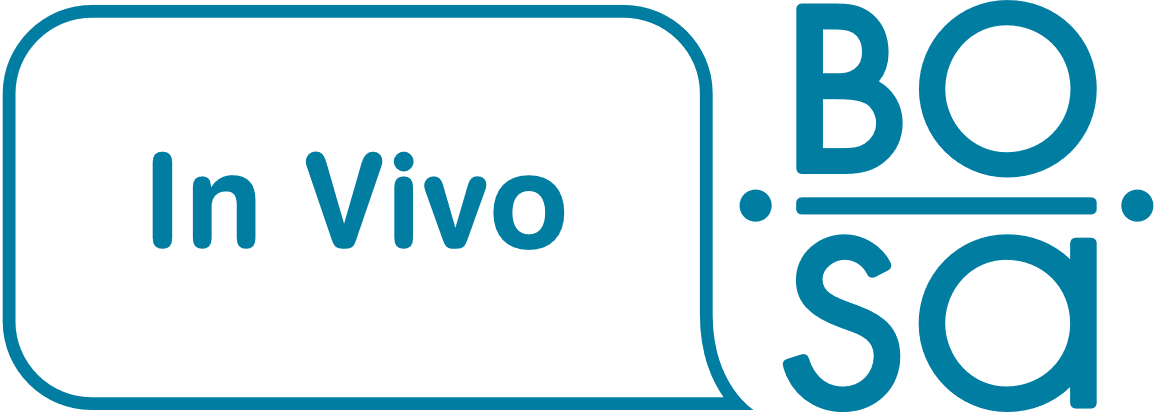 Vos données personnelles Vos expériencesQuelles sont les expériences (où vous avez collaboré, dirigé et accompagné) qui vous  amènent à faire le choix  de suivre l’un de nos trajets de développement personnel?Décrivez-les ci-dessous :Vos souhaits de changementQuel est votre souhait de changement personnel?Nous vous invitons également à réfléchir à vos habitudes ou automatismes dont vous voudriez vous libérer et à celles que vous souhaiteriez voir grandir.Quelle sera votre valeur ajoutée comme participant au développement de la culture à visage humain de votre organisation?Votre participation à In VivoVotre engagement formelJ’ai parcouru les documents et marqué mon accord concernant les différents aspects du programme de développement du leadership et de l’accompagnement en pleine conscience : l’intensité (1,5 x des journées prévues  ), la philosophie d’apprentissage, les aspirations et le programme.Je m’engage par ailleurs à libérer suffisamment de temps pendant toute la durée du trajet afin de poursuivre celui-ci dans les meilleures conditions pour moi et pour les autres participants.Vous trouverez des informations sur le calendrier et le nombre de candidats dans la partie III de ce document.NomDirecteur d’encadrement P&O ou Responsable RHResponsable direct du candidatPersonne de contact du département P&O (si différent du Directeur P&O)Soutien de la candidatureVous trouverez des informations sur le calendrier et le nombre de candidats dans la partie III de ce document.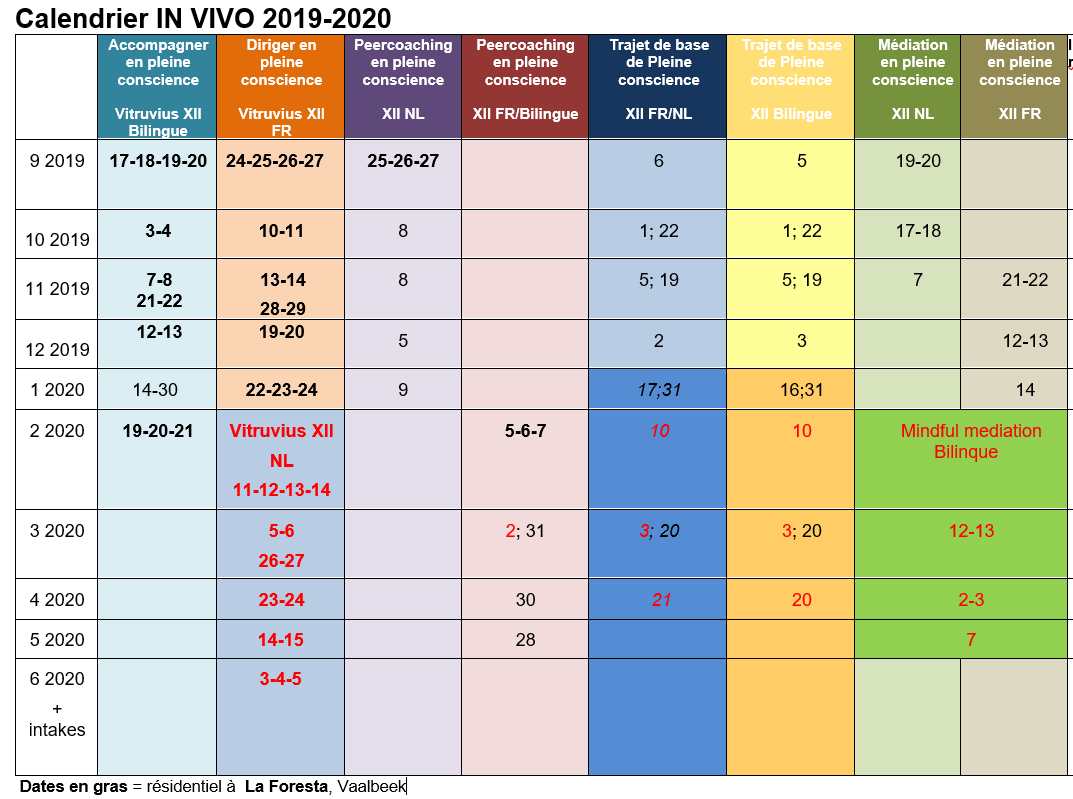 Nombre de candidats par organisationPour les SPF Finances, Justice et Intérieur ces valeurs sont doublées vu leur taille.Pour les autres trajets il n’y a pas de limite d’inscriptions.N° de Registre NationalNomPrénome-mail prof. et privé  Tél/GSM prof.Tél/GSM privéDate de naissanceSexeOrganisationFonction + NiveauStatut administratif Mandataire Statutaire   Contractuel Rôle linguistique néerlandais   français néerlandais   françaisNiveau de bilinguisme Article 8   Article 9   Article 12  Autre: Article 8   Article 9   Article 12  Autre:Formation
(degré plus haut obtenu)Votre participation à l’un de nos trajets implique de facto de participer à un entretien d'intake In Vivo. Cet entretien sera l’occasion de vous orienter au mieux dans le choix d’un trajet.Merci d’indiquer déjà ci-dessous les trajets qui vous intéressent a priori. Vous trouverez des informations sur le calendrier et le nombre de candidats maximum par organisation dans la partie III de ce document. Intake (1 demi-journée) Vitruvius: Trajet (bilingue) accompagner en pleine conscience (17 jours) Vitruvius: Trajet (bilingue passif) diriger en pleine conscience  (15 jours) Peercoaching: coacher et être coaché(e) en pleine conscience (7 jours) Médiation en pleine conscience (5 jours) Trajet de base de pleine conscience (8 demi journées) Accompagnement individuel en pleine conscience pour le management (3-5 sessions de 2h)Je préfère participer à un groupe : Unilingue   BilingueDateNomPrénomTéléphoneE-mailNomPrénomTéléphoneE-mailNomPrénomTéléphoneE-mailRempli par Président ou un membre du comité de direction Directeur P&O                                         Responsable direct du candidat    De quelle manière les compétences acquises durant le trajet de développement seront-elles mises à profit au sein de l’organisation ?  Le candidat retenu recevra une dispense de service afin de pouvoir suivre le trajet sélectionné. L’organisation s’engage à prendre en charge les éventuels frais d’hébergement des modules résidentiels du trajet sélectionné. 1  Le candidat retenu recevra une dispense de service afin de pouvoir suivre le trajet sélectionné. L’organisation s’engage à prendre en charge les éventuels frais d’hébergement des modules résidentiels du trajet sélectionné. 1  Le candidat retenu recevra une dispense de service afin de pouvoir suivre le trajet sélectionné. L’organisation s’engage à prendre en charge les éventuels frais d’hébergement des modules résidentiels du trajet sélectionné. 1  Le candidat retenu recevra une dispense de service afin de pouvoir suivre le trajet sélectionné. L’organisation s’engage à prendre en charge les éventuels frais d’hébergement des modules résidentiels du trajet sélectionné. 1 Coordonnées complètes pour la facturation :Coordonnées complètes pour la facturation :Coordonnées complètes pour la facturation :NomNomAdresseAdresseVos références     Vos références      La ligne hiérarchique du candidat confirme également qu’en cas de sélection, celui-ci recevra tout le soutien nécessaire afin de pouvoir participer à tous les modules du trajet.  La ligne hiérarchique du candidat confirme également qu’en cas de sélection, celui-ci recevra tout le soutien nécessaire afin de pouvoir participer à tous les modules du trajet.  La ligne hiérarchique du candidat confirme également qu’en cas de sélection, celui-ci recevra tout le soutien nécessaire afin de pouvoir participer à tous les modules du trajet.  La ligne hiérarchique du candidat confirme également qu’en cas de sélection, celui-ci recevra tout le soutien nécessaire afin de pouvoir participer à tous les modules du trajet. Directeur P&O2Directeur P&O2DateDateSignature pour accordSignature pour accordAccompagner en pleine conscienceVitruvius XIIBilingueDiriger en pleine conscienceVitruvius XIIBilingue passifNombre max. de candidats proposés par l’organisation33Nombre min. de participants garanti par In Vivo11